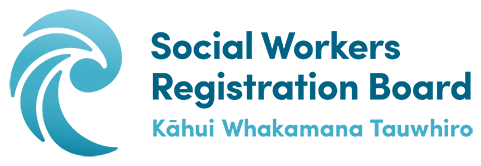 Supervision Agreement ConfirmationFor provisionally-registered social workers with an overseas qualification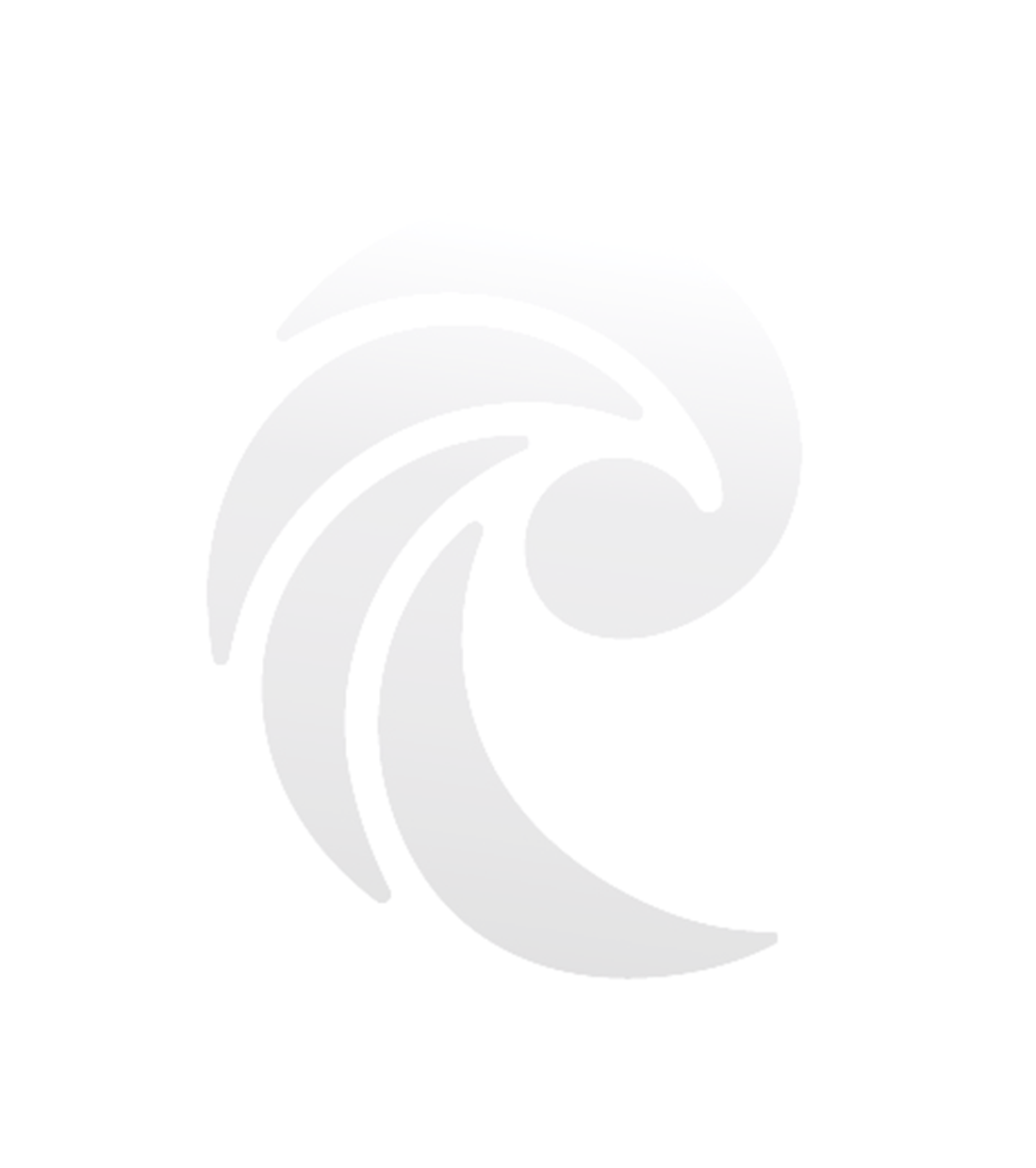 Supervisor’s signature _________________________________Date signed: Please note: The supervisor must mail or scan and email the original signed copy to us at the addresses below.Social Worker’s NameSocial Worker’s Registration NumberSupervisor’s NameSupervisor’s Registration Number How many years of New Zealand social work experience does the supervisor have?I confirm the registered social worker named above has a monthly supervision agreement in place with me.Y     N 